		oddělení letecký stavební úřad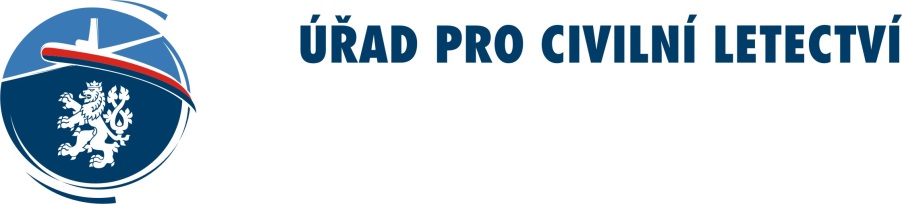 Věc:  	ŽÁDOST O STAVEBNÍ POVOLENÍ podle ustanovení § 110 odst. 1 a 2 zákona č. 183/2006 Sb., o územním plánování a stavebním řádu (stavební zákon), a § 18b vyhlášky č. 503/2006  Sb., o podrobnější úpravě územního rozhodování, územního opatření a stavebního řádu ČÁST AI. Identifikační údaje stavebního záměru (název, místo, účel stavby)     ......................................................................................................................................................     ......................................................................................................................................................     ......................................................................................................................................................     ......................................................................................................................................................II. Identifikační údaje stavebníka(fyzická osoba uvede jméno, příjmení, datum narození, místo trvalého pobytu popřípadě též adresu pro doručování, není-li shodná s místem trvalého pobytu; pokud záměr souvisí s její podnikatelskou činností, uvede fyzická osoba jméno, příjmení, datum narození, IČ, bylo-li přiděleno, místo trvalého pobytu popřípadě též adresu pro doručování, není-li shodná s místem trvalého pobytu; právnická osoba uvede název nebo obchodní firmu, IČ, bylo-li přiděleno, adresu sídla popřípadě též adresu pro doručování, není-li shodná s adresou sídla, osobu oprávněnou jednat jménem právnické osoby)     ......................................................................................................................................................     ......................................................................................................................................................     ......................................................................................................................................................     ......................................................................................................................................................Telefon / mobilní telefon:      ............................................................................................................Fax / e-mail:      ...………….............................................................................................................Datová schránka:      ………………………………...…………..……………………....................Podává-li žádost více osob, připojují se údaje obsažené v tomto bodě v samostatné příloze:	    ano                  neIII. Stavebník jedná    	samostatně       	je zastoupen; v případě zastoupení na základě plné moci je plná moc připojena v samostatné příloze (u fyzické osoby se uvede jméno, příjmení, datum narození, místo trvalého pobytu popřípadě též adresa pro doručování, není-li shodná s místem trvalého pobytu; právnická osoba uvede název nebo obchodní firmu, IČ, bylo-li přiděleno, adresu sídla popřípadě též adresu pro doručování, není-li shodná s adresou sídla, osobu oprávněnou jednat jménem právnické osoby):     ......................................................................................................................................................     ......................................................................................................................................................     ......................................................................................................................................................     ......................................................................................................................................................Telefon / mobilní telefon:      ............................................................................................................Fax / e-mail:      ...………….............................................................................................................Datová schránka:      ………………………………...…………..……………………....................IV.   Údaje o stavebním záměru a jeho popis  nová stavba   změna dokončené stavby (nástavba, přístavba, stavební úprava)   soubor staveb   podmiňující přeložky sítí technické infrastruktury  stavby zařízení staveniště  stavba byla umístěna územním rozhodnutím / územním souhlasem / veřejnoprávní smlouvou,které vydal      ……………………………………………….……………………………….….. dne       .………………..… pod č.j.      ……………..………………..……………….……. Základní údaje o stavebním záměru podle projektové dokumentace (obec, ulice, číslo popisné / evidenční, účel užívání stavby, zastavěná plocha, počet nadzemních a podzemních podlaží, výška / hloubka stavby), jeho členění, technickém nebo výrobním zařízení, budoucím provozu a jeho vlivu na zdraví a životní prostředí a o souvisejících opatřeních:     ......................................................................................................................................................     ......................................................................................................................................................     ......................................................................................................................................................     ......................................................................................................................................................     ......................................................................................................................................................     ......................................................................................................................................................     ......................................................................................................................................................     ......................................................................................................................................................     ......................................................................................................................................................     ......................................................................................................................................................Změna dokončené stavby (nástavba, přístavba nebo stavební úpravy) se navrhuje z důvodu změny v užívání stavby:           ne   anoPokud ano, uvést nový způsob užívání stavby:      .........................................................................................................................................................................................................................................................Statistické údaje (u staveb obsahujících byty):Nová výstavba:počet bytů      ……………………….. …………..…………………………………….……………..užitková plocha všech bytů v m² (bez plochy nebytových prostor)      ………………………………Změna dokončené stavby (nástavba, přístavba, stavební úprava):počet nových bytů      …………….. ……………..…………………………………….……………..počet zrušených bytů      …………….. ……………..………………………………….……………..počet bytů, ve kterých se provádí stavební úpravy      ..………………………………….……………..užitková plocha všech bytů v m² (bez plochy nebytových prostor)      ………………………………U dočasného stavebního záměru Doba trvání:      …………………………………………………...…………………………………..Návrh úpravy pozemku po jeho odstranění:     ......................................................................................................................................................     ......................................................................................................................................................     ......................................................................................................................................................     ......................................................................................................................................................     ......................................................................................................................................................     ......................................................................................................................................................     ......................................................................................................................................................     ......................................................................................................................................................     ......................................................................................................................................................     ......................................................................................................................................................Údaje o místu stavebního záměru (stavební pozemek popřípadě pozemky, které se mají použít jako staveniště) Jedná-li se o více pozemků, připojují se údaje obsažené v tomto bodě v samostatné příloze:   ano         neZhotovitel stavebního záměru – stavební podnikatel Název a sídlo stavebního podnikatele (pokud je znám), IČ, bylo-li přiděleno     ......................................................................................................................................................     ......................................................................................................................................................     ......................................................................................................................................................U staveb financovaných z veřejného rozpočtu – jméno a příjmení fyzické osoby vykonávající technický dozor stavebníka s oprávněním podle zvláštního právního předpisu     .....................................................................................................................................................     ......................................................................................................................................................     ......................................................................................................................................................Předpokládaný termín zahájení a dokončení stavebního záměruZahájení      ……………………….…………………………………………………………………Dokončení      ……………………….…………………………………………………………………Orientační náklady na provedení stavebního záměru:      ………………….........................Užití sousedního pozemku nebo stavbyK provedení stavebního záměru má být použit sousední pozemek (stavba)        ano      nePokud ano, je vyjádření vlastníka této nemovitostí připojeno v samostatné příloze.Posouzení vlivu stavby / její změny na životní prostředí podle zvláštního právního předpisu	stavba / změna stavby nevyžaduje posouzení jejích vlivů na životní prostředí 	   nevztahuje se na ni zákon č. 100/2001 Sb. ani § 45h a 45i zákona č. 114/1992 Sb.	   stanovisko orgánu ochrany přírody podle § 45i odst. 1 zákona č. 114/1992 Sb., kterým tento orgán vyloučil významný vliv na předmět ochrany nebo celistvost evropsky významné lokality nebo ptačí oblasti, pokud je vyžadováno podle zákona č. 114/1992 Sb.	   sdělení příslušného úřadu, že stavba / její změna, která je podlimitním záměrem, nepodléhá zjišťovacímu řízení, je-li podle zákona č. 100/2001 Sb. vyžadováno	   závěr zjišťovacího řízení, kterým se stanoví, že stavba / její změna nemůže mít významný vliv na životní prostředí, pokud je vyžadován podle zákona č. 100/2001 Sb.	stavba / změna stavby vyžaduje posouzení jejích vlivů na životní prostředí:	   	žadatel doloží závazné stanovisko k posouzení vlivů provedení záměru na životní prostředí 	   doloží verifikační závazné stanovisko podle § 9a odst. 1 zákona č. 100/2001 Sb. V      …………...……………………dne      ……..…....…….      ………………………………………………podpisČÁST BPřílohy žádosti o povolení stavby:obeckatastrální územíparcelní č.druh pozemku podle katastru nemovitostívýměra [m²] Není-li žadatel vlastníkem pozemku nebo stavby a není-li oprávněn ze služebnosti nebo z  práva stavby požadovaný stavební záměr nebo opatření uskutečnit, dokládá souhlas vlastníka pozemku nebo stavby. Není-li žadatel o povolení změny dokončené stavby jejím vlastníkem, dokládá souhlas vlastníka stavby. K žádosti o povolení změny dokončené stavby v bytovém spoluvlastnictví vlastník jednotky dokládá souhlas společenství vlastníků, nebo správce, pokud společenství vlastníků nevzniklo. Souhlas s navrhovaným stavebním záměrem musí být vyznačen na situačním výkresu dokumentace, nebo projektové dokumentace.Souhlas se nedokládá, je-li pro získání potřebných práv k pozemku nebo stavbě pro požadovaný stavební záměr nebo opatření stanoven účel vyvlastnění zákonem.Plná moc v případě zastupování stavebníka, není-li udělena plná moc pro více řízení, popřípadě plná moc do protokolu.Seznam a adresy osob, které mají vlastnická práva nebo práva odpovídající věcnému břemenu k sousedním pozemkům nebo stavbám na nich, a tato práva mohou být prováděním stavby přímo dotčena. Je-li těchto osob více než 30, identifikují se pouze označením pozemků a staveb evidovaných v katastru nemovitostí.Návrh plánu kontrolních prohlídek stavby.Projektová dokumentace podle přílohy č. 1 k vyhlášce č.  146/2008 Sb.Územní rozhodnutí nebo veřejnoprávní smlouva územní rozhodnutí nahrazující anebo územní souhlas včetně celkové situace v měřítku katastrální mapy ověřené stavebním úřadem (pokud je pro daný případ stavebním zákonem vyžadován a vydal jej jiný orgán než stavební úřad, který provedení stavby povoluje).Pokud stavba / změna stavby nevyžaduje posouzení jejích vlivů na životní prostředí a vztahuje se na ni zákon č. 100/2001 Sb. nebo § 45h a 45i zákona č. 114/1992 Sb.   stanovisko orgánu ochrany přírody podle § 45i odst. 1 zákona č. 114/1992 Sb., kterým tento orgán vyloučil významný vliv na předmět ochrany nebo celistvost evropsky významné lokality nebo ptačí oblasti, pokud je podle zákona č. 114/1992 Sb. vyžadováno, nebo sdělení příslušného úřadu, že stavba/ její změna, která je podlimitním záměrem, nepodléhá zjišťovacímu řízení, pokud je podle zákona č. 100/2001 Sb. vyžadováno, nebo závěr zjišťovacího řízení, kterým se stanoví, že stavba / její změna nemůže mít významný vliv na životní prostředí, pokud je vyžadován podle zákona č. 100/2001 Sb.Další přílohy podle části A        k bodu II. žádosti        k bodu VI. žádosti        k bodu X. žádosti“.